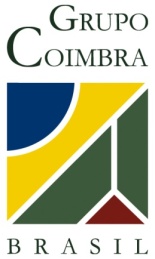 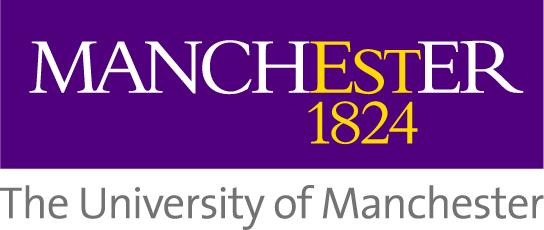 F O R M U L A R I O   D E  I N S C R I Ç Ã OA tramitação de sua solicitação dependerá do preenchimento completo e correto - Não alterar o formato.Doutorado Pleno em Física – EPS-University of Manchester/GCUBDADOS   PESSOAIS   DO/A   CANDIDATO/ADADOS   PESSOAIS   DO/A   CANDIDATO/ANÍVEL DO CURSO PRETENDIDO:DoutoradoLINHA DE PESQUISAGrapheneNome completo,sem abreviações:CPF NºRG NºPassaporte Nº(opcional)Data de nascimentodd/mm/aaaaSexo(    ) masculino    (    ) femininoNaturalidade(Cidade e Estado de nascimento)Estado Civil(    ) Solteiro  (    ) Casado   (    ) União Estável (    )Separado (    ) Divorciado   (    ) ViúvoPossui Filhos e/ou dependentes?(    ) Sim    (    ) NãoEm caso de resposta afirmativa, quantos: (  )1   (  )2   (  )3   (  )4    (  )5 ou maisIdades dos dependentes_______________________________Já foi estudante de Curso de mestrado no Brasil ou no Exterior?(   ) Sim  (   ) NãoEm caso de resposta afirmativa:Instituição ____________________________________Orientador____________________________________Período      ____________________________________Já foi estudante de Iniciação Científica do CNPq?(   ) Sim  (   ) NãoEm caso de resposta afirmativa:Instituição ____________________________________Orientador____________________________________Período      ____________________________________Já foi estudante de Curso de Doutorado no Brasil ou no Exterior?(   ) Sim  (   ) NãoEm caso de resposta afirmativa:Instituição ____________________________________Orientador____________________________________Período      ____________________________________Endereço eletrônico(e-mail)EndereçoresidencialComplemento:EndereçoresidencialBairro:EndereçoresidencialCEPEndereçoresidencialCidadeEndereçoresidencialUFEndereçoresidencialIndique se Residencial (      )  ou Institucional (     ).  Se institucional, favor indicá-lo abaixo:Endereço para correspondência:Logradouro (Avenida, Rua, Travessa, Conjunto etc.):Endereço para correspondência:Complemento:Endereço para correspondência:Bairro:Endereço para correspondência:CEPEndereço para correspondência:CidadeEndereço para correspondência:UFEndereço para correspondência:DDD Fone fixoDDD Fone celular LOCAL  DE  TRABALHO  DO/A  CANDIDATO/ALOCAL  DE  TRABALHO  DO/A  CANDIDATO/AVínculo empregatício(      ) SIM    (      ) NÃOInstituição (universidade, centro, empresa etc.)SiglaCargo/funçãoSituação(      ) Ativa     (      ) Aposentado    (       ) Pesquisador       Estudante (       )Regime de trabalho(     ) Tempo Parcial – TPRegime de trabalho(     ) Tempo Integral - TIRegime de trabalho(     ) Dedicação Exclusiva - DEOUTRAS   INFORMAÇÕESOUTRAS   INFORMAÇÕESPNEÉ PORTADOR DE NECESSIDADES ESPECIAIS? (      ) SIM  (      ) NÃOTipo de atendimento que necessita (LIBRAS, espaço físico, programa DOSVOX etc.): TERMO   DE   COMPROMISSO   DO/A    CANDIDATO/ATERMO   DE   COMPROMISSO   DO/A    CANDIDATO/ADeclaro, para fins de direito, conhecer as normas gerais relativas à seleção e ingresso, estabelecidas pelo Edital EPS-University of Manchester/GCUB n° 001/2013.Local:________________________Data: ________________________Assinatura (idêntica ao documento de identidade):_____________________________________________________________________________________________________________________________________________________________Declaro, para fins de direito, conhecer as normas gerais relativas à seleção e ingresso, estabelecidas pelo Edital EPS-University of Manchester/GCUB n° 001/2013.Local:________________________Data: ________________________Assinatura (idêntica ao documento de identidade):_____________________________________________________________________________________________________________________________________________________________